Drexel Hill Middle School TSA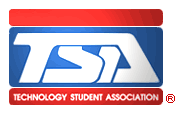 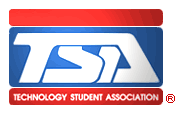 September 7th, 2017Dear Parents/Guardians:This letter is to inform you that you or your child has expressed interest in a student organization offered here in Upper Darby School District called Technology Student Association (TSA). TSA is aimed toward the advancement of technological literacy with integrated STEAM (Science, Technology, Engineering, Art and Math) concepts both in school and in our surrounding community.  TSA provides students with an opportunity to apply everything they learn to real life problems, readying them to be successful in higher education, careers, and adult life. This organization is comprised of local Upper Darby School District students guided by their parents, teachers, and artisans of industry.  The organization participates in local, state, and national conferences/competitions in STEAM related events.  Please review the websites below for their provided information and give your approval for your child’s participation.  Most of the time for this club will be conducted after school (Tuesdays 3:15 - 4:15) work sessions at Drexel Hill MS. This will increase as we get into the competition season, which is in late winter through the spring.  During this time after school activities will be spent on completing projects for competition. We invite you to visit the PA TSA and National TSA Websites at www.patsa.org and www.tsaweb.org. If you approve of your child’s decision to join TSA, please fill out and return the slip below along with the membership dues fee. The membership fee is $30/per student plus the cost of a bus to the Regional Competition. Also included in this letter you will find the approximate costs of the remaining competitions this year. All of the costs can be reduced if we participate in fundraising opportunities. Also if you or your child does not want to go to the more expensive competitions you are not required to attend. Your participation can be at the local level and only a membership fee of $17 would be needed. There will be an event consent forms for the regional competition coming home in the near future. Since we would like to get started on our events quickly, the deadline is October 31st. Feel free to contact me if you have any questions or concerns.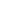 Thank you for your support,Diana RickertDrexel Hill Middle Schooldrickert@upperdarbysd.org 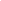 